FUNGSI IKLAN INI TALKSHOW NET TV DALAM MENINGKATKAN KEBUTUHAN HIBURAN DI KALANGAN MAHASISWA FISIP UNPASSKRIPSIDiajukan Untuk Memenuhi Salah Satu Syarat Menempuh Ujian Strata Satu (S1)Pada Program Studi Ilmu Komunikasi Bidang Kajian Public RelationsKRISHNA ERLANGGANRP  112050014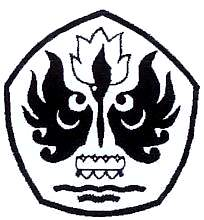 FAKULTAS ILMU SOSIAL DAN ILMU POLITIKUNIVERSITAS PASUNDANBANDUNG2015